Publicado en Barcelona el 15/07/2021 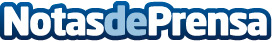 Alumnos del máster Parametric Design in Architecture (UPC) crean aularios exteriores para centros docentesLas medidas covid adoptadas durante el pasado curso han motivado la creación de nuevos espacios docentes que permitan extender los aularios hacia los espacios exteriores adyacentes. Este cambio genera la necesidad de nuevas infraestructuras que permitan acoger nuevas actividades. A modo de experiencia piloto, el máster en Parametric Design in Architecture de la UPC School ha colaborado con dos instituciones educativas para testear la construcción de dos prototipos funcionales de aulario en entornos realesDatos de contacto:UPC SchoolMásters y posgrados de formación permanente de la UPC931120808Nota de prensa publicada en: https://www.notasdeprensa.es/alumnos-del-master-parametric-design-in Categorias: Educación Cataluña Premios Cursos Universidades Innovación Tecnológica Construcción y Materiales http://www.notasdeprensa.es